ESCUELA NUESTRA SEÑORA DEL VALLE 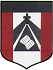 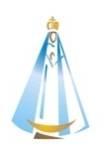 Estimadas familias:  ¡Buena semana para todos ! Una aclaración: no es obligatorio imprimir las clases ya que es un gasto extra. Lo que tiene que quedar en el cuaderno es la fecha, el vocabulario que se aprende en esa unidad, el ejemplo de la estructura gramatical y la actividad a resolver.También se pueden resolver las actividades en el mismo documento y sólo copiar el tema nuevo de la unidad. Otra opción para el registro de la resolución de las actividades es crear  un documento con una hoja de respuestas o copiar en el cuaderno por ej. A) 1………….. y la respuesta. Todo queda a criterio y posibilidades  de cada familia, para optimizar tiempo y gastos.  Los dibujos pueden ser simples       y   no es necesario escribir las explicaciones.                El resto de las actividades (  videos , presentaciones, links de juegos , etc ) tampoco es                 necesario copiarlas.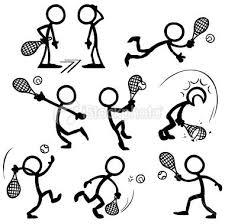                Saludos cordiales     Miss Marian   mfrontera@institutonsvallecba.edu.ar                Link diccionario  https://www.wordreference.com/es/translation.asp?tranword=a              May 11th, 12th and 13th                3rd grade 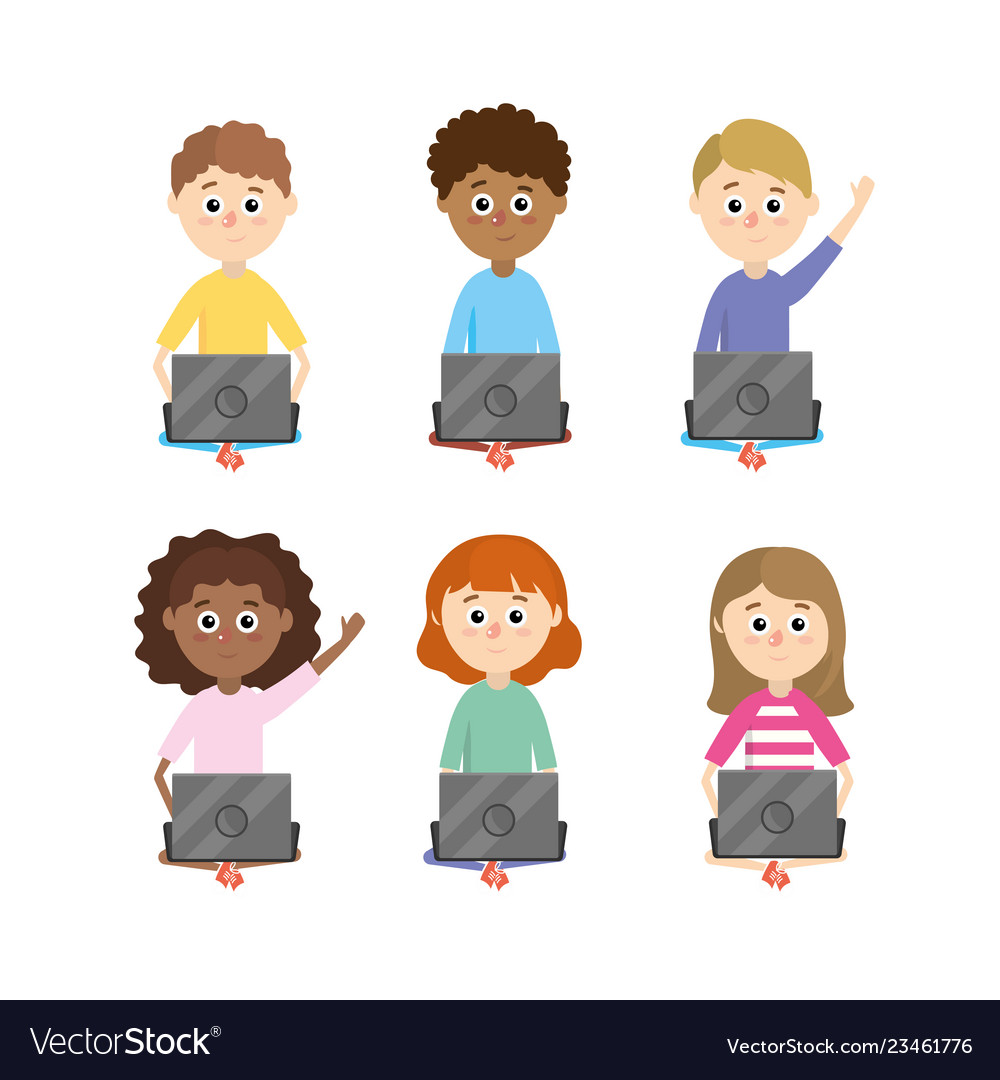        HELLO dear children! How are you today ? ________________                        Revision 1. How are you ? https://www.youtube.com/watch?v=03XgDWozJOw                            2.  What's your name ? Alphabet https://youtu.be/T43ieThJBaM                            3. Numbers 1 to 50  https://youtu.be/2jFq-ukP5mQ                           4 .Classroom Objects https://youtu.be/g7kK989HiRQ                           5. Days of the week: Play                                   https://agendaweb.org/exercises/vocabulary/days-weekWatch https://docs.google.com/presentation/d/1L6RUYZPOMYS7oDW89l96CGGXYOCn8ZZYufVO2QRVWqU/edit?usp=sharing    Pupil´s b. pages 8 and 9 / Activ. b. p 6 and 7 C.Vocabulary 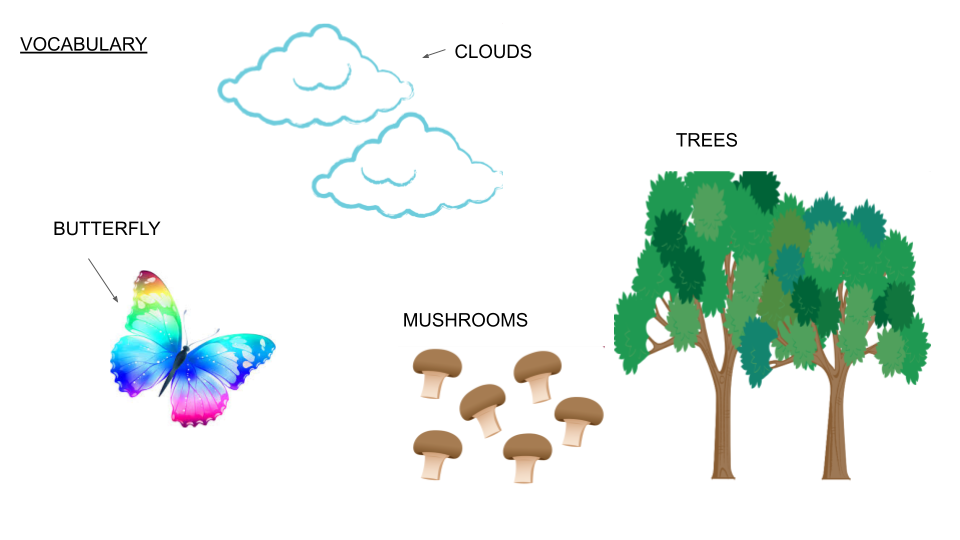 D. Look and complete ( normalmente se forma el plural en Inglés con una “S” .Por ahora vamos a aprender estos plurales. Más adelante aprenderemos otras formas de formar plural en otras palabras. Ahora completa el cuadro)                                      There are four mushrooms.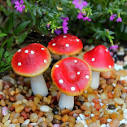 E. Look at the pictures of my garden and complete the sentences using : ( mirar las fotos de        mi jardín y completar con las palabras del recuadro ) There is one big green and brown  _____________________.There are pink and orange  ______________________.There are two grey ______________________.There is a light brown _________________. There is one red, yellow and black ___________________.Today there are white __________________.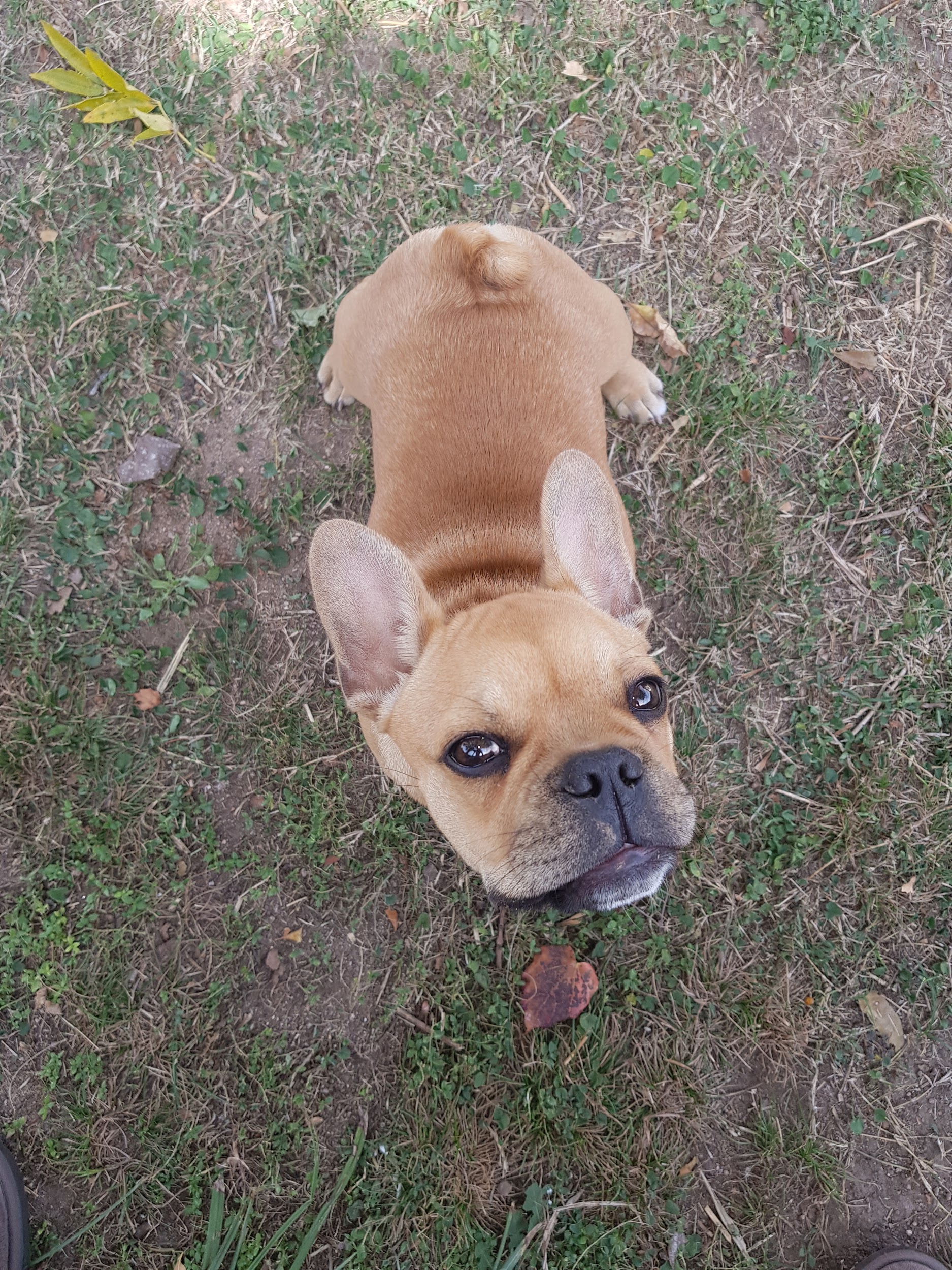 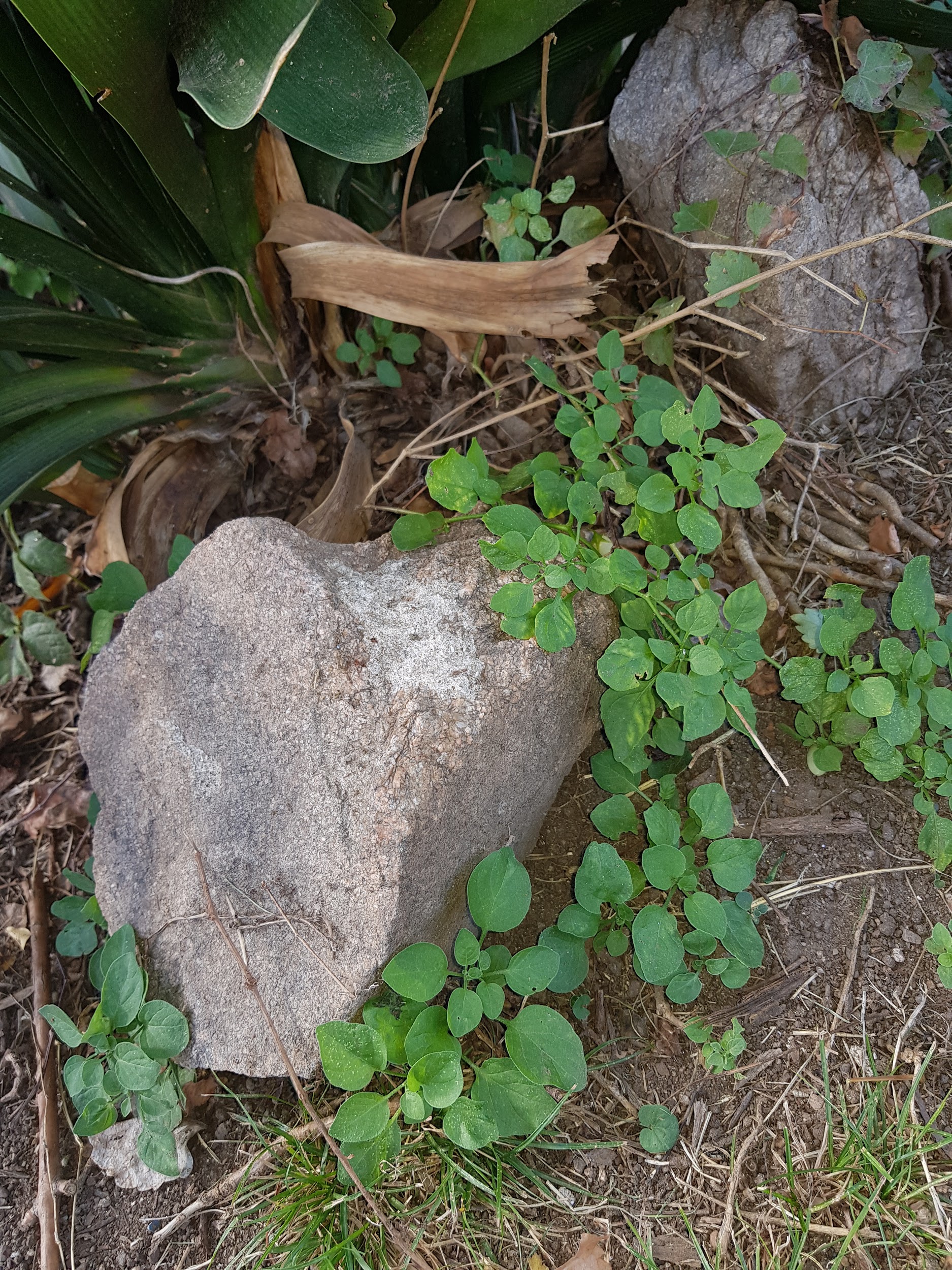 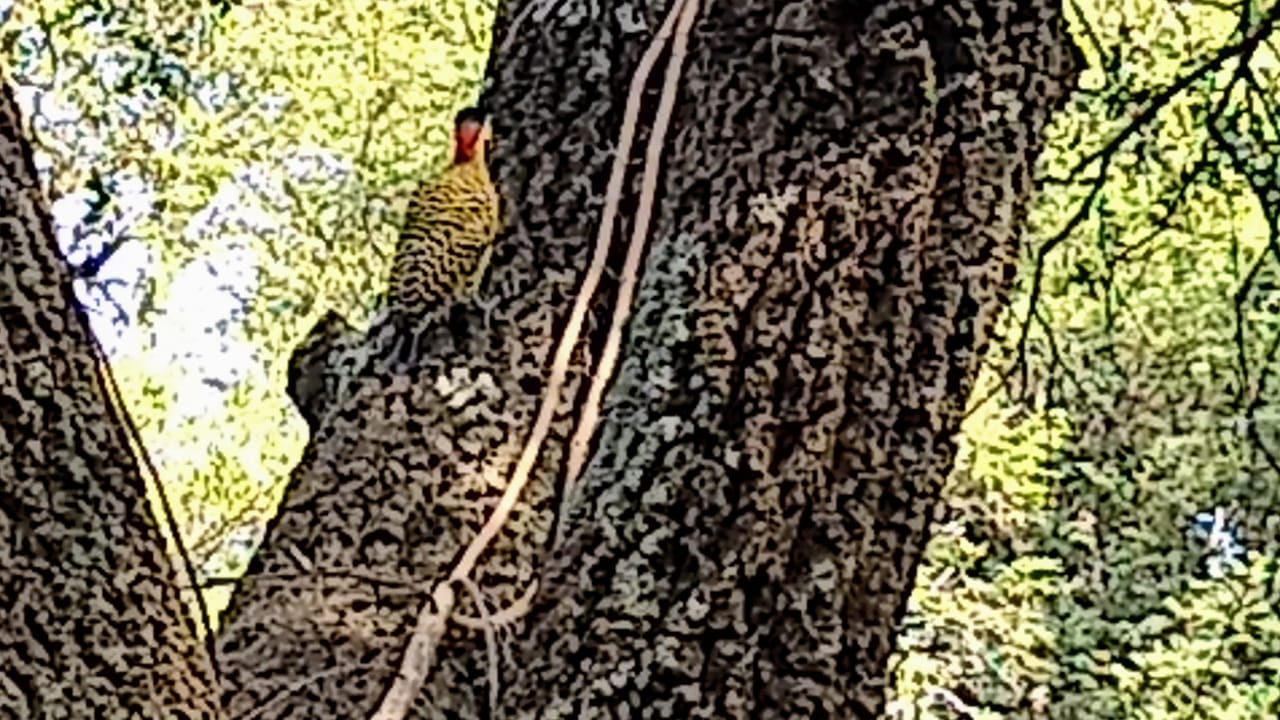 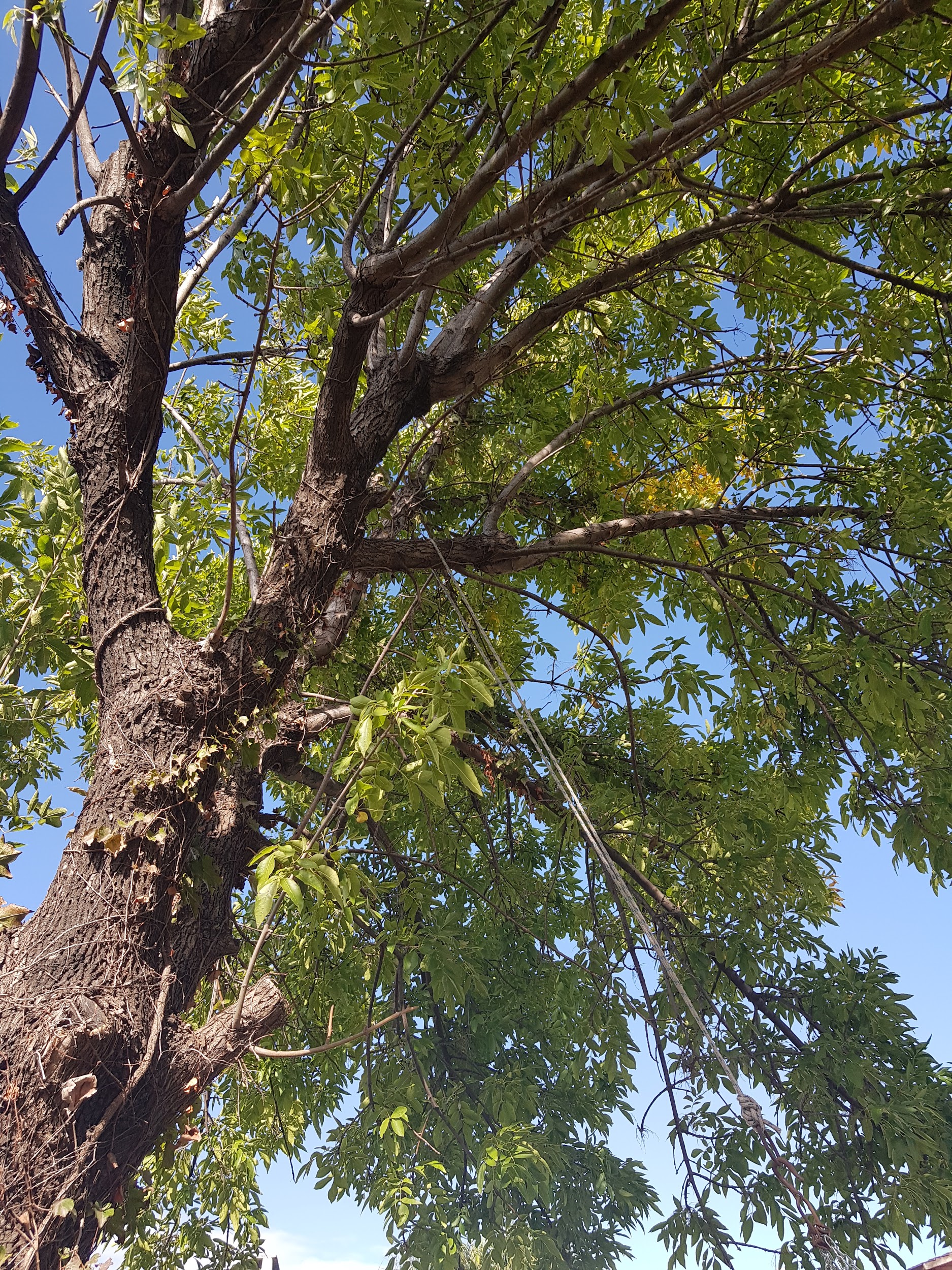 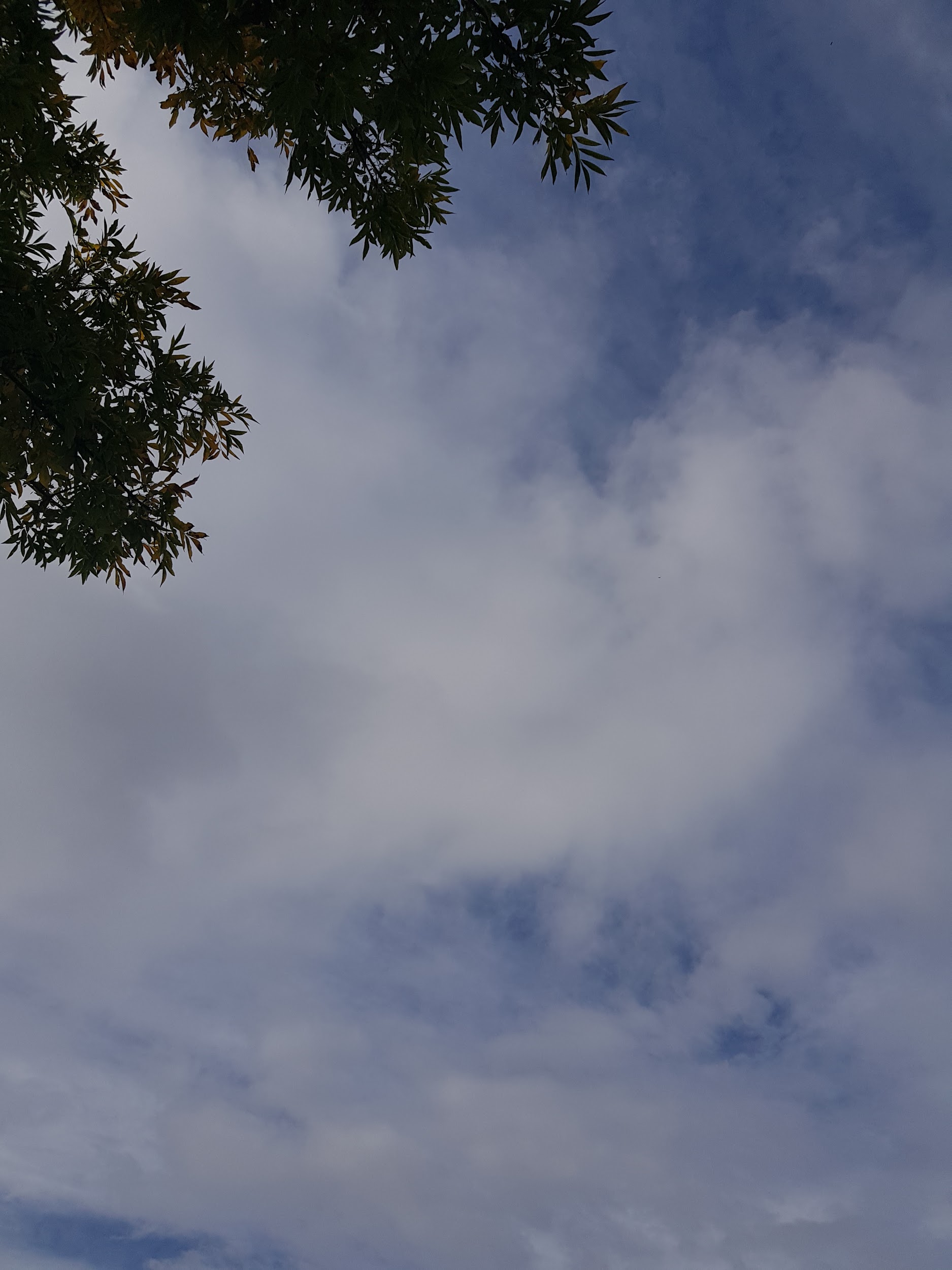 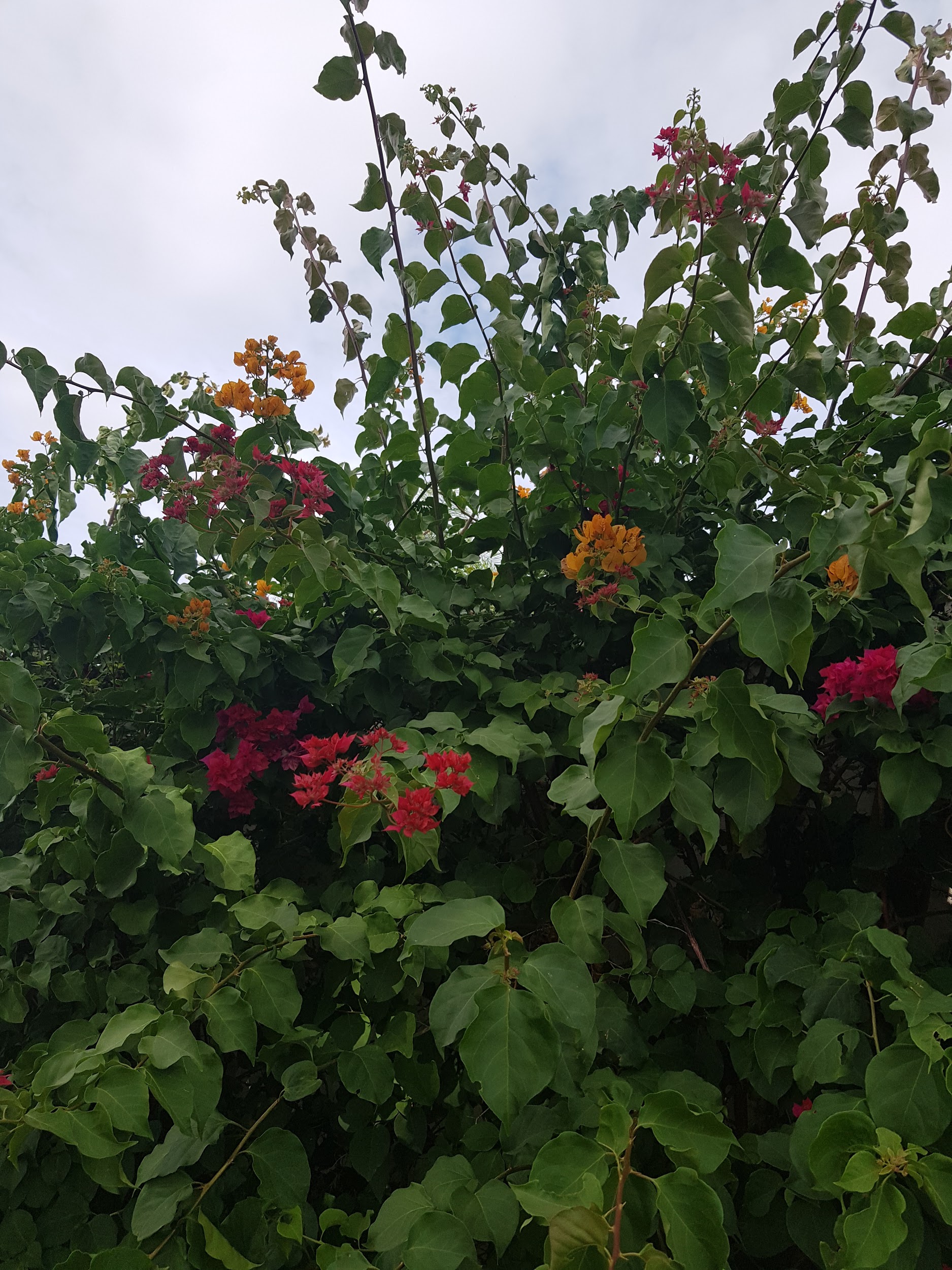 F) Write  YES or NO according to your house ( escribí “Yes” o “No” si hay o no estas cosas en t      casa o jardín ) In my house / garden ……There are trees. __________There are flowers. _________There are mushrooms. __________There are animals. __________There are insects. __________There is a computer. _________There are books. __________There is a football. _________ Bye, bye dear children !   Miss Marian 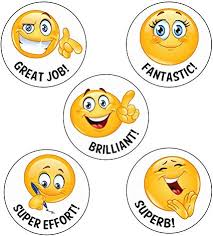 SINGULAR PLURAL Flower  FlowersPondPondsBirdRockTreeMushroom clouds  /   flowers  /   animal   /    bird   /   rocks  /  tree  